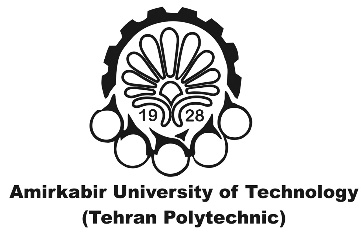 MEMORANDUM OF UNDERSTANDING
AND COOPERATIONBETWEEN AMIRKABIR UNIVERSITY OF TECHNOLOGY, IRANANDXxxxxx, xxxxxThe faculties of (insert university),(city) (country), hereinafter referred to as "…." and, Amirkabir University of Technology, hereinafter referred to as “AUT” agree to establish this Memorandum of Understanding and Cooperation (the “MOU”) in order to promote international cooperation in higher education, research and innovation.PURPOSE OF MOUBoth parties agree to establish and encourage mutually beneficial scientific, technological, educational and other relations which may entail the following types of activities:Student exchange and study abroad programs;Establishment of joint degree programs;Exchange of academic staff members for the purpose of research, teaching and the presentation of special courses in their fields of specialization;Establishment of joint research programs;Collaboration on third party funded educational or economic assistance activities;Exchange of postgraduate students in respect of specific research projects or courses of interest and importance;Exchange of scientific and educational literature produced by either or both of the parties, as well as the exchange of materials on the most relevant and topical research by researchers at both AUT and ….;Organization of conferences, seminars and symposia of mutual interest to the institutions. PROGRAM SPECIFIC AGREEMENTSThis MOU is designed to facilitate development of mutually beneficial exchanges/programs and to promote research and educational relationships, and should not be deemed to create legal and financial relationships between the parties.Before any of the activities reference above in Section I may be implemented, both parties shall negotiate details and resolve the issues involved therewith and enter into an agreement pertaining to that activity (“Program Specific Agreement”). The term of such Program Specific Agreement shall not extend beyond five years in length. Each such Program Specific Agreement shall be subject to the availability of any resources required for the activity; provided, however, in the event financial commitments are stated, the term of such agreements may not extend beyond one year in length.FUNDINGThe parties agree that each activity undertaken pursuant to this MOU shall be dependent on the availability of funds, and financial arrangements for each activity shall be negotiated prior to entering into a Program Specific Agreement related thereto. The parties agree that they shall use reasonable efforts to find adequate financial resources for the activities and exchanges/programs undertaken pursuant to this MOU.TERMSThis MOU shall become effective upon signature by both parties and shall continue for a period of five (5) years unless terminated by either party by giving written notice at least 90 days in advance of the stated termination date, provided, however, that termination of this MOU shall not affect activities already in progress pursuant to Program Specific Agreements, which shall continue until concluded by the parties in accordance with the terms of such Program Specific Agreements or as otherwise agreed to by the parties in writing. Both institutions agree to review this MOU periodically to evaluate the progress made in achieving mutual cooperation.LIAISONSEach party shall designate a person or officer to serve as liaison for the relationship established by this MOU.EQUAL OPPORTUNITYBoth parties subscribe to a policy of equal opportunity and will not discriminate on the basis of race, color, gender, age, ethnicity, religion, national origin, or disability.ENTIRE AGREEMENTThis document constitutes the entire agreement between the parties and all prior discussions, agreements and understandings between the parties, whether verbal or in writing, is superseded by this MOU. This MOU may be amended only by means of a written instrument signed by authorized representatives of both parties. WHEREFORE the parties to this agreement signify their acceptance of the terms and conditions contained herein by signing in the spaces below.Amirkabir University of Technology				Name of University Prof. S. Hassan Ghodsypour					insert nameChancellor 							President/rector Date:								Date: Liaison for AUT will be:Liaison for …. will be:Insert name PositionFaculty Insert name PositionFaculty 